BRAILLE AND TALKING BOOK LIBRARYP.O. Box 942837Sacramento, CA  94237-0001(916) 654-0640   (800) 952-5666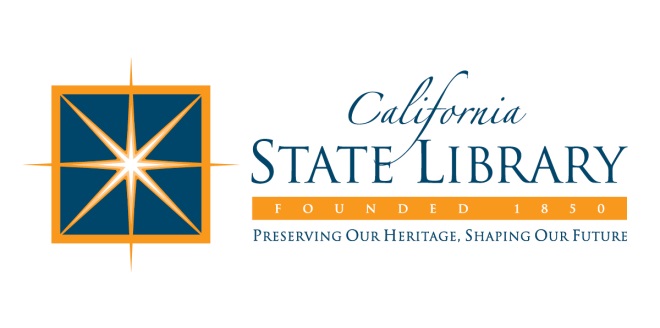 Adventure: Treasure Hunting, Conspiracies, Secret SocietiesThese suspenseful adventure novels revolve around hunting treasure, exploring mysterious and foreign locations, tackling historical conspiracies and puzzles, and uncovering secret societies and cults.  To order any of these titles, contact the library by email, phone, mail, in person, or order through our online catalog.  Select titles can be downloaded from BARD.The Camel Club By David Baldacci Read by Jonathan Davis 	Reading time 16 hours, 10 minutesWealthy businessmen and politicians gather at the Camel Club, unaware that their conversations are being monitored. After homeless Oliver Stone witnesses a murder, Secret Service agent Alex Ford interviews him. Ford's subsequent investigation yields information on a potential political assassination. Some violence and some strong language. Commercial audiobook. Bestseller. 2005.	Download from BARD: The Camel Club	Also available on digital cartridge DB060678	Also available on cassette RC060678	Download from BARD as Electronic Braille BR16229The Templar Legacy a Novel of Suspense By Steve BerryRead by Paul Michael	Reading time 15 hours 41 minutesCotton Malone, retired top operative of the U.S. Justice Department, comes to the aid of his former supervisor Stephanie Nelle, who is pursuing the legendary treasure of the Knights Templar. Violence, strong language, and some descriptions of sex. Commercial audiobook. 2006.	Download from BARD: The Templar Legacy a Novel of Suspense	Also available on cassette RC061331The Da Vinci Code By Dan BrownRead by Jack Fox	Reading time 16 hours, 31 minutesProfessor Robert Langdon from Angels and Demons (RC0 51799) investigates the crime scene of the Louvre's murdered curator. Joining him is French cryptologist Sophie Neveu. The clues left behind pit two Catholic societies against each other in search of the Holy Grail. Some violence and some strong language. 2003.Download from BARD: The Da Vinci CodeAlso available on digital cartridge DB055735Also available on cassette RC055735Download from BARD as Electronic Braille BR17772 Also available in braille BR017772	The Rule of Four by Ian CaldwellRead by Mark Ashby	Reading time 12 hours 19 minutesPrinceton seniors Tom Sullivan and Paul Harris unravel the secrets of the Hypnerotomachia Poliphili, a baffling Renaissance text. Using the Rule of Four, they decode a hidden crypt's location and quickly face revelations, bizarre events, and even death. Some descriptions of sex, some violence, and some strong language. Bestseller. 2004.	Download from BARD: Rule of Four	Also available on cassette RC058297Spartan Gold By Clive CusslerRead by Ray Foushee	Reading time 11 hours, 37 minutesTreasure-hunting couple Sam and Remi Fargo discover a World War II-era midget torpedo submarine in a Maryland swamp. Inside the craft they spot one of Napoleon Bonaparte's rare bottles of wine and begin searching for the entire collection--but they are not the only ones interested in finding it. Bestseller.  2009.	Download from BARD: Spartan Gold	Also available on digital cartridge DB069719The Prague Cemetery By Umberto EcoRead by Barry Bernson	Reading time 13 hours, 48 minutes1897. Captain Simone Simonini and Abbé Dalla Picola leave notes for each other in a diary. Steeped in the many conspiracies of the age--involving Freemasons, Jesuits, Jews, and others--Simonini is spurred on to reflect on his career as secret agent and forger. Translated from Italian. Bestseller. 2010.	Download from BARD: The Prague Cemetery	Also available on digital cartridge DB074041The Geographer’s Library By Jon FasmanRead by Bill Wallace	Reading time 14 hours, 31 minutesSmall-town Connecticut reporter Paul Tomm is assigned to write the obituary of enigmatic history professor Jaan Pühapev. Researching, Paul uncovers links to occult objects stolen from a twelfth-century royal geographer and learns that neither Jaan's life nor his death were what they seemed. Strong language and some violence. 2005.	Download from BARD: The Geographer’s Library	Also available on cassette RC060653The Footprints of God By Greg IlesRead by Mark Ashby	Reading time 14 hours, 5 minutesDr. David Tennant is working on a government program: building a computer that can think. The scientists begin suffering neurological symptoms, and when a murder occurs David and his psychiatrist, Rachel Weiss, flee. Rachel tries to decipher David's religious visions as the computer takes over. Violence and strong language. 2003.	Download from BARD: The Footprints of God	Also available on digital cartridge DB058942	Also available on cassette RC058942The Last Templar By Raymond KhouryRead by Jim Zeiger	Reading time 15 hours, 5 minutesDuring a showing of Vatican treasures at New York City's Metropolitan Museum of Art, horsemen dressed as Knights Templar attack and steal precious artifacts including an encoder. FBI agent Sean Reilly and archaeologist Tess Chaykin investigate while Catholic Church authorities worry about the consequences.  Violence and strong language. Bestseller. 2005.	Download from BARD: The Last Templar	Also available on digital cartridge DB061938	Also available on cassette RC061938The Last Ember by Daniel LevinRead by Colleen Delany	Reading time 15 hours, 55 minutesAmerican lawyer and former classics scholar Jonathan Marcus is summoned to Rome to examine fragments of an ancient stone map. Clues lead Jonathan and his ex-flame Dr. Emili Travia to Jerusalem's Old City, a biblical artifact, and a plot to destroy it. Some violence and some strong language. 2009.	Download from BARD: The Last Ember	Also available on digital cartridge DB072150The Inner Circle By Brad MeltzerRead by Gregory Gorton	Reading time 12 hours, 40 minutesYoung Beecher White, an archivist at the National Archives, helps his childhood crush Clementine Kaye search for her long-lost father's identity. In the secure reading room of the U.S. president, Beecher and Clementine stumble upon an artifact that turns Beecher's world on end. Violence and some strong language. Bestseller. 2011.	Download from BARD: The Inner Circle	Also available on digital cartridge DB072375Labyrinth By Kate MosseRead by Martha Harmon Pardee	Reading time 19 hours, 31 minutesFrance, 2005. Alice Tanner finds two skeletons and a labyrinth-engraved ring at an archaeological site. As Alice avoids enemies lured by the discovery, her thirteenth-century Cathar Christian counterpart, Alaïs, safeguards from Crusaders three books containing secrets of the Holy Grail. Some explicit descriptions of sex and some violence. Bestseller. 2005.	Download from BARD: Labyrinth 	Also available on cassette RC062203The Eight a Novel By Katherine NevilleRead by Yvonne Fair Tessler	Reading time 25 hours, 54 minutesTwo women share an adventure spanning three continents and two centuries. Catherine Velis, a computer expert, is sent to Algeria and and becomes involved in the search for a jeweled chess set that holds the key to great power. Her story alternates with that of Mireille de Remy, a novice at the Montglane Abbey in the revolution-torn France of 1790, who helped hide the chess pieces for safe keeping. Strong language and some descriptions of sex. 1988.	Download from BARD: The Eight a Novel	Also available on cassette RC031050The Nautical Chart By Arturo Pérez-ReverteRead by Mark Ashby	Reading time 15 hours, 6 minutesSpain, 1990s. An antique nautical chart introduces two unlikely partners, Manuel Coy of the Merchant Marine and Tánger Soto of the Madrid Naval Museum. They use the map to search for a sunken, seventeenth-century Jesuit ship and its presumed treasure. Strong language, some descriptions of sex, and some violence. Bestseller. 2000.	Download from BARD: The Nautical Chart	Also available on cassette RC053531Black Order a Sigma Force Novel By James RollinsRead by Richard Davidson	Reading time 17 hours, 26 minutesPainter Crowe and Grayson Pierce of Sigma Force investigate strange, simultaneous occurrences--a plague in Nepal, a killer beast preying in South Africa, and the purchase of Darwin's Bible in Denmark. They uncover a Nazi experiment involving evolution, quantum physics, and a lost baby. Violence and some strong language. Bestseller. 2006.	Download from BARD: Black Oder a Sigma Force NovelAlso available on digital cartridge DB062904	Also available on cassette RC062904The Confessor By Daniel SilvaRead by Roy Avers	Reading time 11 hours, 14 minutesIsraeli spy Gabriel Allon investigates the murder of his colleague Benjamin Stern. Stern was working on documents linking the Catholic Church to the Holocaust. Allon discovers an assassin hired by a conservative church group to keep its archives secret and the new pope silent. Violence and strong language. Bestseller. 2003.	Download from BARD: The Confessor	Also available on digital cartridge DB055724	Also available on cassette RC055724Sanctus By Simon ToyneRead by Jennifer Hubbard	Reading time 13 hours, 51 minutesA monk leaps off a mountain after learning the truth held by his secret religious society--and his brethren will stop at nothing to keep the information hidden. Meanwhile, reporter Liv Adamsen searches for answers about her missing brother and makes a shocking discovery. Some violence. 2011.	Download from BARD: Sanctus	Also available on digital cartridge DB077705Angelology By Danielle TrussoniRead by Gabriella Cavallero	Reading time 18 hours, 40 minutesAfter receiving a peculiar request to access St. Rose Convent's archives, Sister Evangeline searches for answers on her own. Her discoveries thrust her into an age-old battle between the Society for Angelologists and the half-angel, half-human Nephilim as a catastrophic event nears. Violence. Bestseller.  2010.	Download from BARD: Angelology	Also available on digital cartridge DB070757